Raoulx Iolanie 									Rikitea le 4 juin 2020Rikitea Gambier 87 720 331 raoulxcoralie@mail.pfàMonsieur le Président du Gouvernement de la Polynésie FrançaiseFRITCH EdouardObjet : Les inquiétudes d’un peuple  		Monsieur,Je me nomme Raoulx Iolanie, je suis résidente des Gambier et ma famille est l’une des premières familles à avoir occupée ce territoire. Je vous écris ces quelques lignes en toute simplicité et humilité  pour vous faire part des inquiétudes et des demandes de mon peuple Mangarévien.Nous sommes en crise comme partout en ce moment.  La perliculture véritable poumon économique aux Gambier est en berne, le tourisme est à l’arrêt. La période de confinement  nous a fait réaliser à quel point nous devons RÉORGANISER notre mode de vie et cela implique un retour aux sources, une réappropriation de nos ressources. Une diversification et un retour à la terre nourricière sont INDISPENSABLES afin de répondre aux besoins de notre famille dans un premier temps puis de pouvoir espérer de nouvelles sources de revenus.Mon peuple était un peuple d’agriculteurs avant la perliculture. Ce savoir est dans nos gènes mais le problème aujourd’hui est LE FONCIER. Nous voulons retourner sur nos terres mais la mention POLYNESIE FRANCAISE par défaut nous freine.  Ce n’est pas nouveau et pourtant cela reste en suspend. Les démarches sont longues et couteuses. Beaucoup de documents sont manquants ou illisibles. L’administration est à Papeete, ce qui ne facilite en rien les démarches des îliens. Les documents présents sur l’île (gendarmerie) requièrent une demande d’un notaire pour être consultés. Nos anciens ont presque tous disparu. Aux Gambier, LE REGISTRE DE DISTRICT A DISPARU, CE QUI REND LES REVENDICATIONS IMPOSSIBLES.		Les solutions proposées aujourd’hui sont :- Revendiquer nos terres SI on arrive à retrouver les titres. - Louer nos terres présumées domaniales et les racheter plus tard. _  AITAU.Pour ma part la première solution a été entamée par mes pères et aujourd’hui par moi mais les documents manquent. (registre de district des Gambier)Pour la seconde solution, cela me semble accélérer la démarche, cependant je me verrai dans l’obligation de racheter MON HERITAGE et surtout je priverai ma famille de SON HERITAGE. De même pour le AITAU j’aurai l’impression de voler MA FAMILLE.		Avec la crise, nous avons constaté que des mesures exceptionnelles peuvent être prises ….LE FONCIER EST UNE PRIORITE POUR NOTRE SURVIE.	Nous souhaitons  -Que le propriétaire présent il y a 65 ans (soit près de 3 générations) et qui a signé les PV de bornages  puisse obtenir 1 titre de propriété en bon et due forme lorsque :-Un membre de la famille est toujours présent aux Gambier pour occuper la terre (certificat de résidence à l’appui) -Aucune contestation n’a été faite : le rattachement de la Terre à cette famille est reconnu en notoriété sur île.-Que les familles puissent gérer leurs terres afin de les remettre en valeur et se les ré approprier. (conseil de famille)-Que la Polynésie Française reconnaisse les droits des résidents des Gambier (familles sur l’île depuis des générations): LA POLYNESIE C’EST NOUS. C’est une question de dignité : Ia Maohi te Maohi-Que nos valeurs MAOHI soient privilégiées : Notre placenta est en terre…. Aujourd’hui une terre dont on nous prive.-Que le pays retire cette mention (présumée domaniale : Polynésie Française par défaut).Ceci est un message du cœur. Je crois en ces valeurs MAOHI, en cet amour du peuple, au respect des traditions et la suite de cette crise nous apprend que nous devons tous faire des efforts dans l’intérêt de la population et de son avenir.  Afin de continuer nos démarches en toute légalité, nous pensons nous constituer en association afin de défendre au mieux nos demandes, nos démarches mais surtout de nous faire entendre par tous et pour tous. Je vous prie, Monsieur le Président du Gouvernement de la Polynésie Française, de croire en mes sentiments les plus respectueux et je compte sur votre compréhension et votre collaboration pour m’aider à continuer mes démarches et celles des autres dans de bonnes conditions. RAOULX Iolanie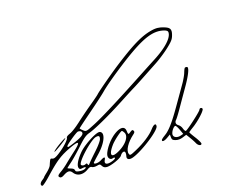 